代表者用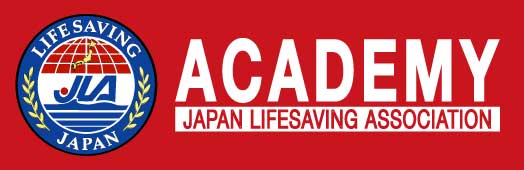 クラブ代表者・学校クラブ顧問承諾確認書西暦　　　　　　年　（　　　）月（　　　）日公益財団法人　日本ライフセービング協会　行１．私は、当クラブに所属する下記メンバーが指導員養成講習会へ参加することを承諾いたします　メンバー氏名２．代表者ご連絡先等代表者お名前　；　　　　　　　　　　　　　　　　　　　　　　　　　　　　　　　　　　　印クラブ名　；※自著・押印の上、受講者へお渡しください。